О внесении изменений в административный регламент предоставления муниципальной услуги по выдаче разрешений на право организации розничного рынка, продлению срока действия, переоформлению такого разрешения на территории Верхнесалдинского городского округа, утвержденный постановлением администрации Верхнесалдинского городского округа от 27 мая 2013 года № 1442 «Об утверждении административного регламента предоставления муниципальной услуги по выдаче разрешений на право организации розничного рынка, продлению срока действия, переоформлению такого разрешения на территории Верхнесалдинского городского округа»В соответствии с Федеральным законом от 27 июля 2010 года № 210-ФЗ «Об организации предоставления государственных и муниципальных услуг», решением Думы городского округа от 30 января 2013 года № 107 «Об утверждении Положения о муниципальных правовых актах Верхнесалдинского городского округа», постановлением администрации Верхнесалдинского городского округа от 29 мая 2014 года № 1820 «Об утверждении перечня муниципальных услуг, предоставление которых организуется в государственном бюджетном учреждении Свердловской области «Многофункциональный центр предоставления государственных и муниципальных услуг»,ПОСТАНОВЛЯЮ:1. Внести  в  административный  регламент  предоставления муниципальной услуги по выдаче разрешений на право организации розничного рынка, продлению срока действия, переоформлению такого разрешения на территории Верхнесалдинского городского округа (далее административный регламент), утвержденный постановлением администрации Верхнесалдинского городского округа от 27 мая 2013 года № 1442 «Об утверждении административного регламента предоставления муниципальной услуги по выдаче разрешений на право организации розничного рынка, продлению срока действия, переоформлению такого разрешения на территории Верхнесалдинского городского округа», следующие изменения:1)    пункт 3 дополнить подпунктом шестым следующего содержания: «6) в многофункциональном центре предоставления государственных и муниципальных услуг (далее – МФЦ).Информацию о месте нахождения, телефоне, адресе электронной почты, графике и режиме работы МФЦ (отделов МФЦ) можно получить на официальном сайте МФЦ (http://www.mfc66.ru/)»;2) пункт 4 дополнить абзацем седьмым следующего содержания:«Прием документов у заявителей и выдача результата предоставления муниципальной услуги может осуществляться также в МФЦ.»;3) в абзацах первом, девятом пункта 6 после слов «в отдел по экономике» дополнить словами «или в МФЦ»;4) подпункты первый и второй пункта 12 после слов «в администрацию Верхнесалдинского городского округа» дополнить словами «или в МФЦ»;5) подпункт первый пункта 14 после слов «в администрацию Верхнесалдинского городского округа» дополнить словами «или в МФЦ»;6) раздел II дополнить пунктом 22.1 следующего содержания: «22.1. Заявители имеют право на получение муниципальной услуги в МФЦ.Получение муниципальной услуги в МФЦ осуществляется в соответствии с соглашением, заключенным между администрацией Верхнесалдинского городского округа и многофункциональным центром предоставления государственных и муниципальных услуг, с момента вступления в силу соответствующего соглашения о взаимодействии.»;7) пункт 23 дополнить абзацем восьмым следующего содержания:«возможность получения услуги заявителем посредством МФЦ.»;8) пункт 46 после слов «в письменной форме» дополнить словами «а так же может быть направлена заявителем через МФЦ,».2. Руководителю аппарата администрации Т.А. Матвеевой обеспечить официальное опубликование и размещение на сайте городского округа настоящего постановления.Контроль за исполнением настоящего постановления возложить на первого заместителя главы администрации по экономике И.В. Туркину.Глава администрации городского округа					 И.В. Оленев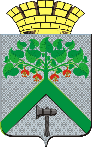 АДМИНИСТРАЦИЯВЕРХНЕСАЛДИНСКОГО ГОРОДСКОГО  ОКРУГАПОСТАНОВЛЕНИЕАДМИНИСТРАЦИЯВЕРХНЕСАЛДИНСКОГО ГОРОДСКОГО  ОКРУГАПОСТАНОВЛЕНИЕАДМИНИСТРАЦИЯВЕРХНЕСАЛДИНСКОГО ГОРОДСКОГО  ОКРУГАПОСТАНОВЛЕНИЕот__15.07.2014_ №__2277___г. Верхняя Салда